Управление образованияАдминистрация Сергиево-Посадского районаМуниципальное бюджетное общеобразовательное учреждение«Физико-математический лицей»Медиана треугольникаЛекционно-семинарское занятие с использованиеммультимедийных средств обучения9 классУчитель: Гавриленко Г.Ю.2018-2019 учебный годМедиана треугольника.Тема: Медиана треугольника.Тип урока: лекция - семинар. Вид урока: урок формирования умений и навыков, применения теоремы косинусов, ее следствий при решении задач и доказательства теорем.Цели урока:Образовательные:Совершенствовать навыки решения задач с использованием теоремы косинусов и ее следствий. Вывести формулу о медиане треугольника и показать ееприменение при решении задач.Ознакомить учащихся с методом дополнительных построений (удвоение медианы) при выводе формул  и  при решении задач.Создать условияконтроля (самоконтроля) усвоения знаний и умений.Развивающие:Формирование и совершенствование умений обобщать путем сравнения, постановка и решение проблем, рассуждение по аналогии, оперирование уже знакомыми геометрическими понятиями и фактами.Развивать психологические характеристики личности учащихся: выдвижению гипотез, формированию проблем.Воспитательные:Воспитывать культуру устной и письменной математической речи.Воспитывать умение слушать друг друга и учителя.Обучающие технологии:ИКТразвивающее обучениездоровьесберегающиеХод урока: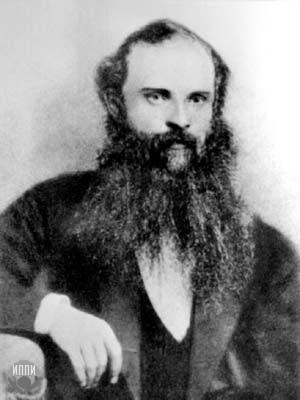 Организационный момент.Приветствие.В математике следует помнить не формулы, а процессы мышления. В. П. Ермаков (Российский математик и механик, член-корреспондент Петербургской академии наук, с 1899 года заслуженный профессор)Сегодня мы с вами продолжим работу по теме: «Теорема косинусов». Используя метод дополнительного построения, выведем формулы для вычисления медиан треугольника через стороны и стороны треугольника через медианы и применим их при решении задач.Вывод формулы вычисления медианы треугольника, если известны все его стороны.Пусть дан треугольник ∆BC с соответствующими сторонами a, b, c.Найдите медиану Bтреугольника ∆АВС. Отложим отрезок D на продолжении медианы В, равный В. Соединим точки А,  и С. Получившийся четырехугольник параллелограмм по признаку (диагонали четырехугольника пересекаются и точкой пересечения делятся пополам). Применим следствие из теоремы косинусов для параллелограмма: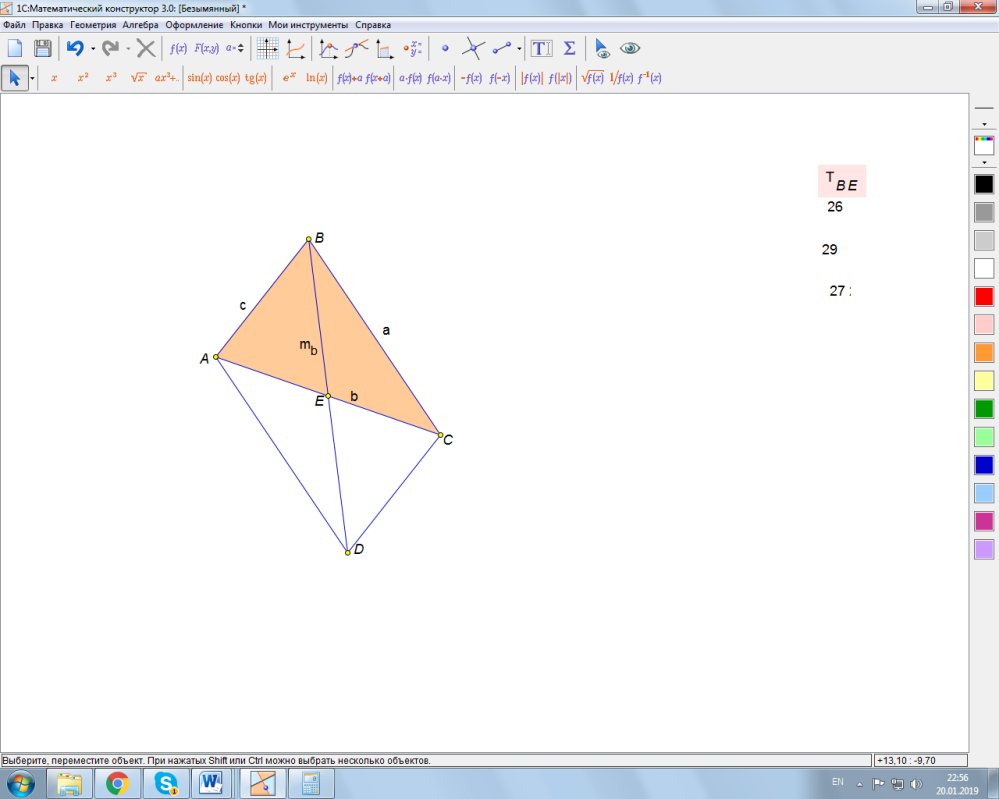 AC2+BD2=2AB2+2BC2Значит, (2mb)2+ b2=2с2+2a2 или4mb2=2с2+2а2- b2Запишем аналогичные формулы для других медиан треугольника:Используя формулы, запишите решение следующих задачсамостоятельно. Учитель проходит и контролирует решение учащихсяВ треугольнике ∆BC известны стороны B=3, BC=4, C=6. Найдите длину медианы F. 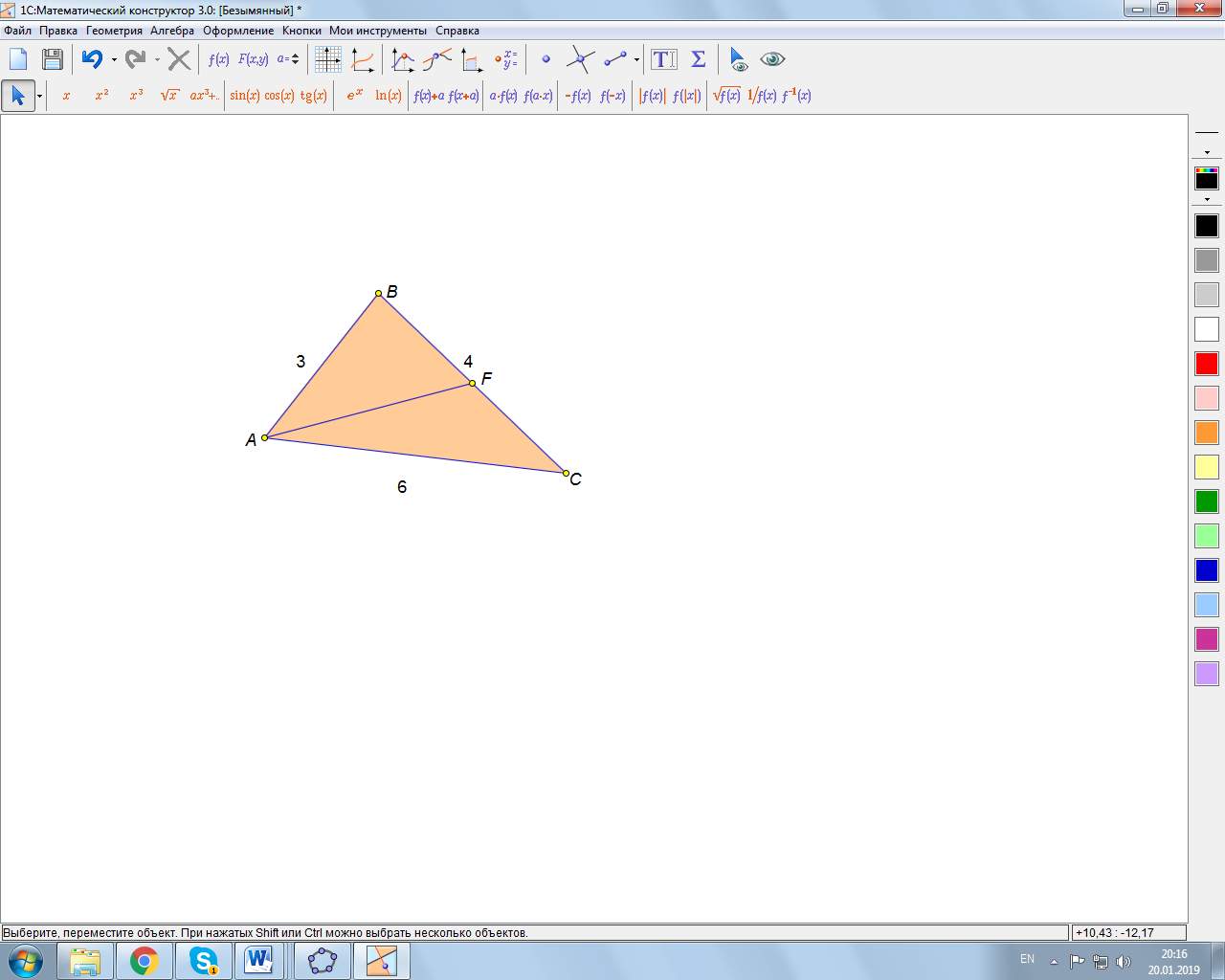 Решение:4F2=2AB2+2AC2-BC24F2=18+72-16=74Ответ: В треугольнике ∆BC известны стороны B=27, BC=29. Найдите длину третьей стороны, если медиана, проведенная к ней равна BD=26.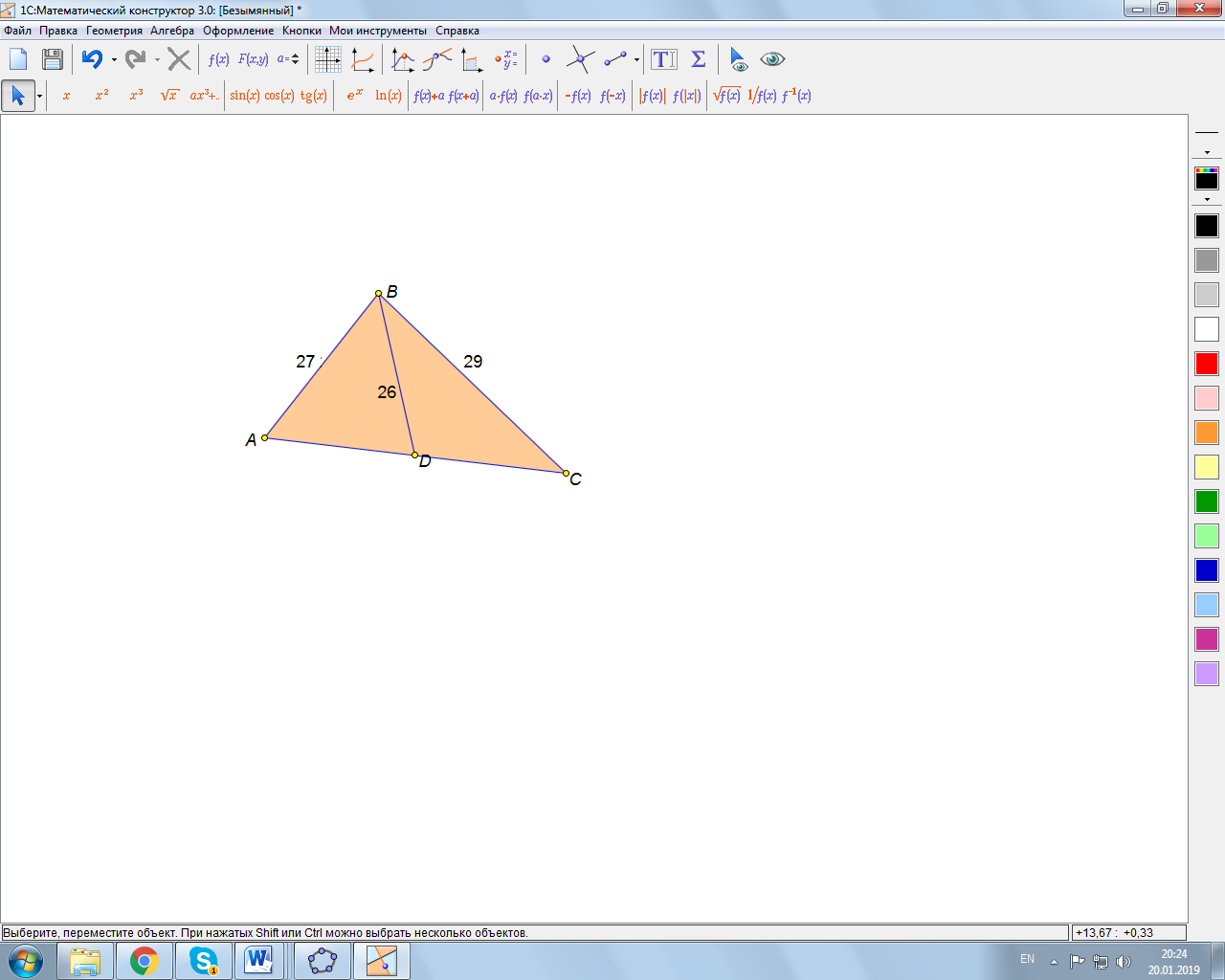 Решение:4BD2=2AB2+2BC2-AC24262=2Ответ: 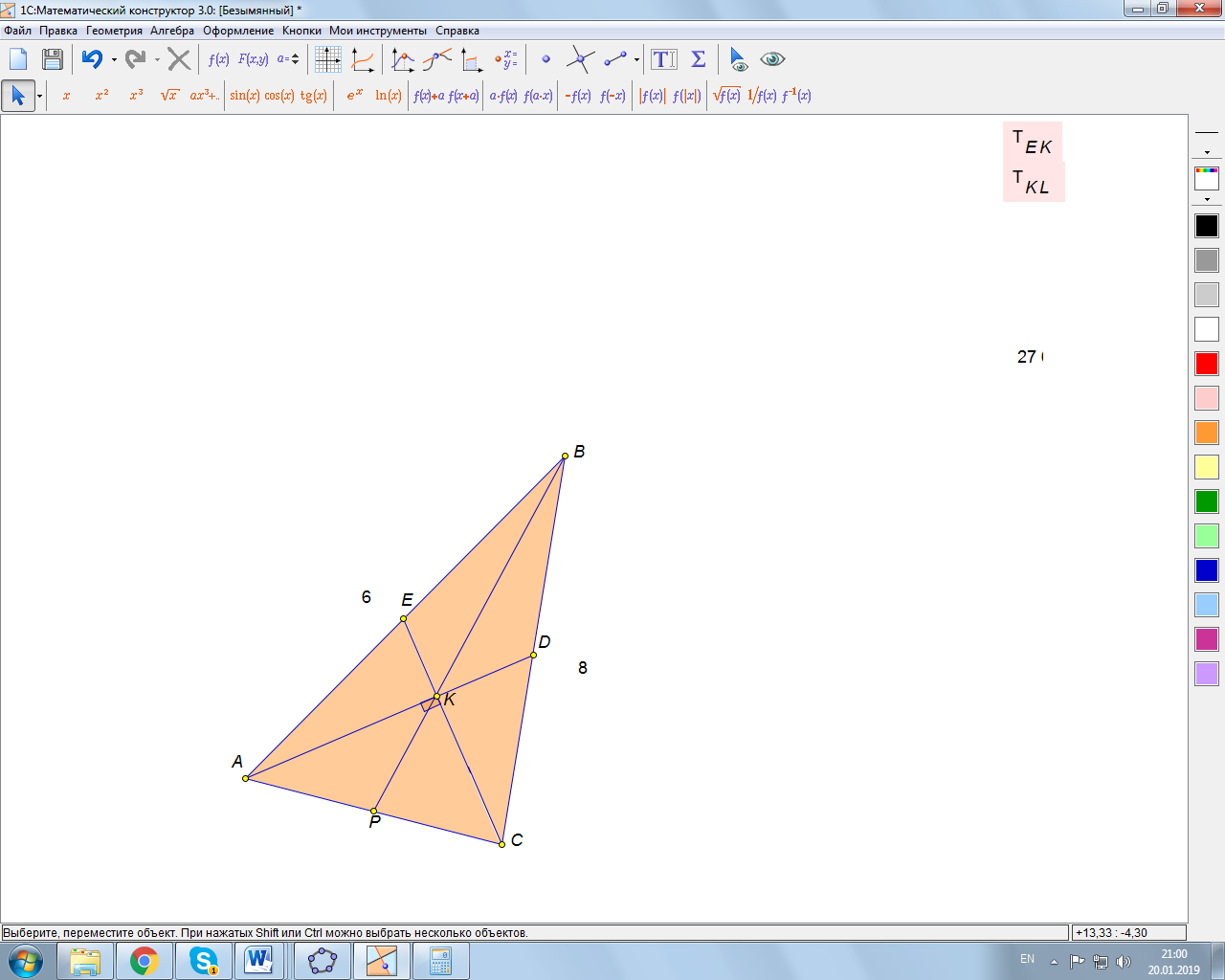 Решение задачи на доске. Длины двух сторон треугольника равны 6 и 8. Медианы, проведенные к этим сторонам, взаимно перпендикулярны. Найдите длину третьей стороны.Решение:∆C – прямоугольный,  - медиана, проведенная из вершины прямого угла. Тогда по свойству медианы прямоугольного треугольника =x; C=2x; B=3x (медианы точкой пересечения делятся в отношении 2:1 считая от вершины).По формуле медианы 4B2=2B2+2BC2-C236x2=72+128-4x2 ;40x2=200x=, то C=2Ответ: 2Вывод формулы вычисления стороны треугольника, если известны все его медианы.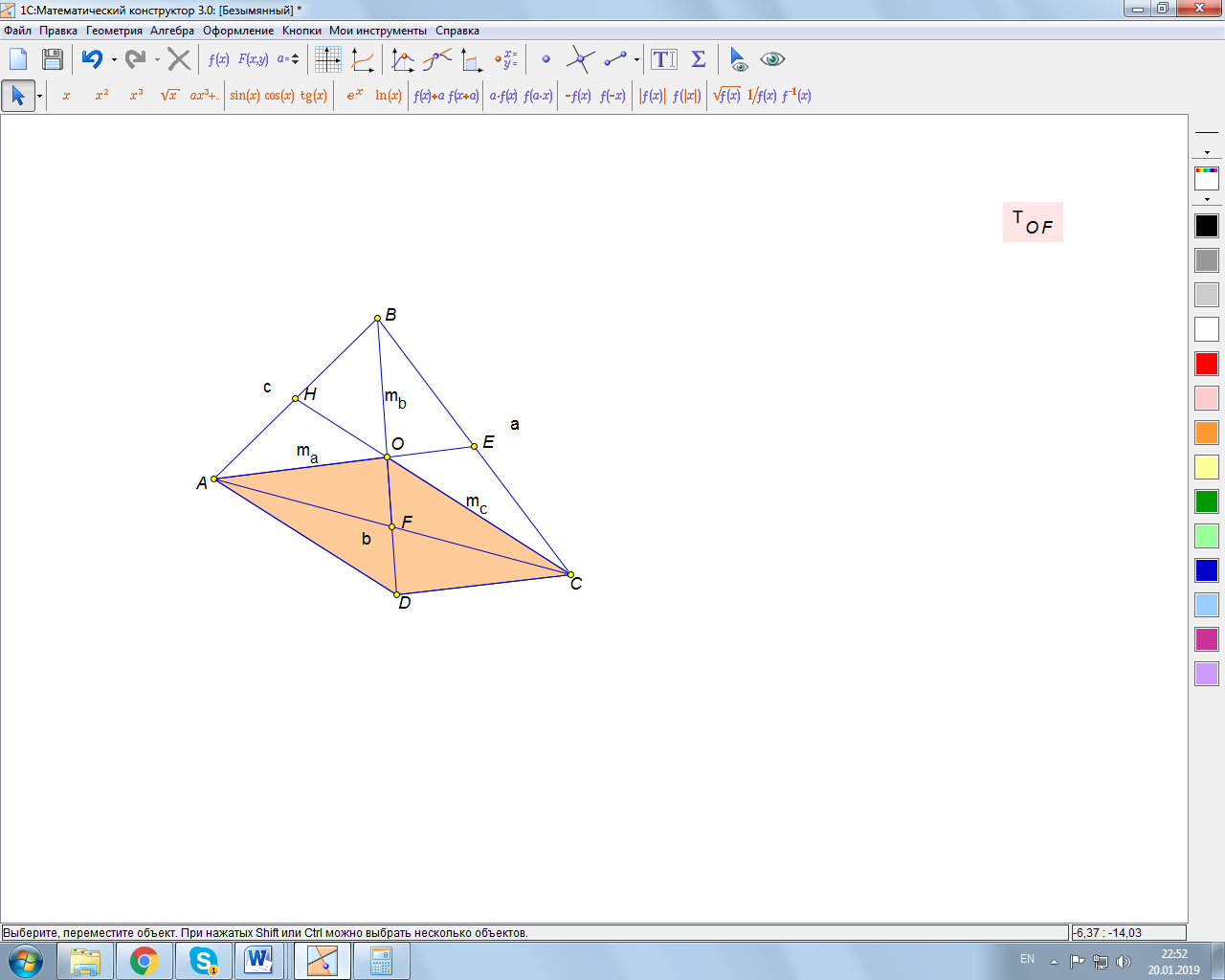 Можно ли найти сторону треугольника, если известны все ее медианы? Выведем формулу для вычисления стороны треугольника по ее медианам. Для этого воспользуемся опять дополнительным построением. Учащийся у доски выводит формулу.Какое дополнительное построение будем проводить?Какоймногоугольник получили и почему?Какую теорему будем применять?Применим следствие из теоремы косинусов для параллелограмма ОCD:ОD2+C2=2О2+2CО2Используя свойство медианы имеем:()2+b2=2(Учащиеся записывают аналогичные формулы для других сторон треугольникаИспользуя формулы, запишите решение задачисамостоятельно:В треугольнике АВС сторона АС равна 20, а медианы, проведенные к другим сторонам равны 18 и 24 соответственно. Найдите третью медиану треугольника.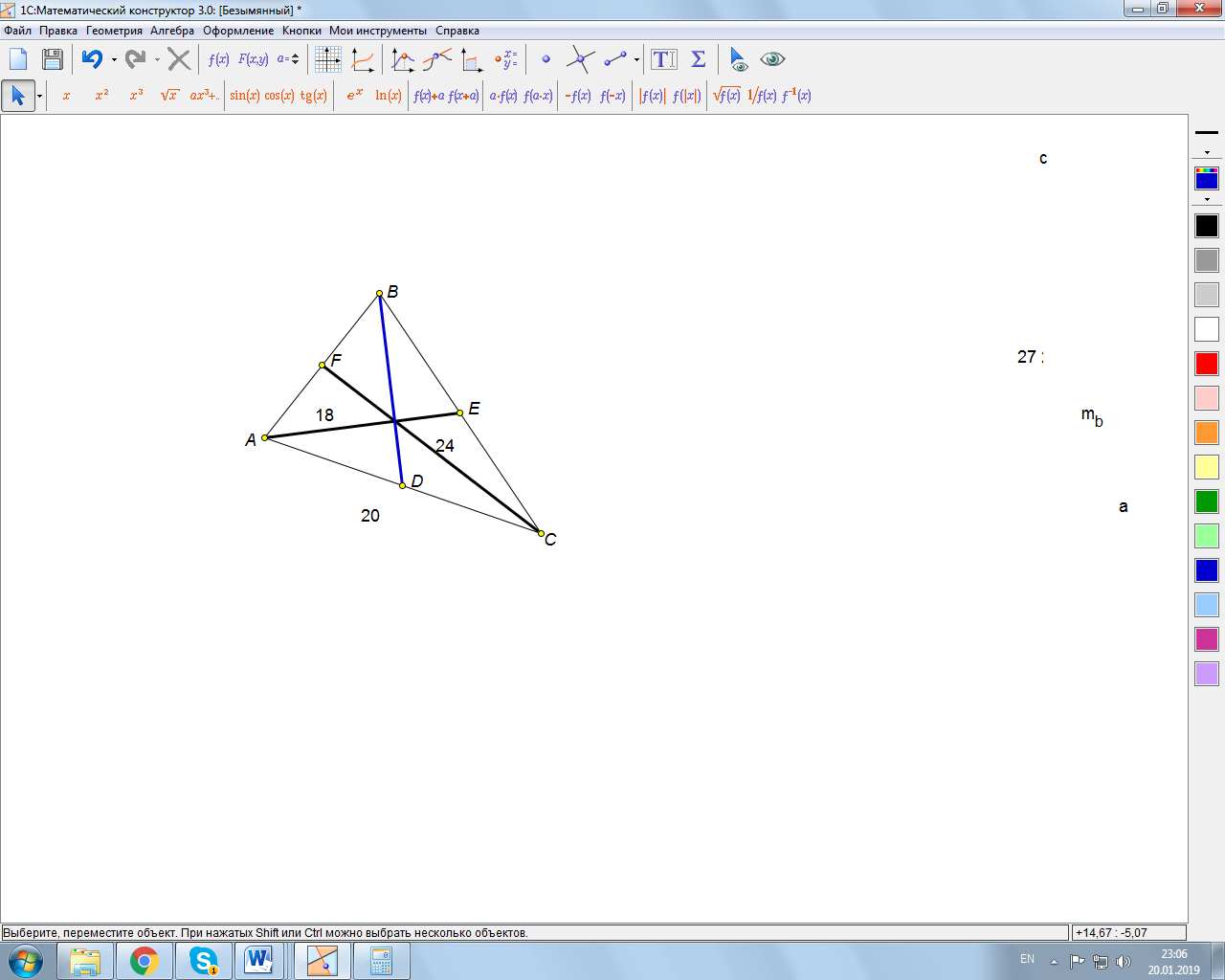 Решение:BD2=900; BD=30Ответ: 30.Метод дополнительного построения используется и при решении задач.Найдите площадь остроугольного треугольника АВС, если известно, что ВАС = 45о, АВ=4, а медиана АМ=.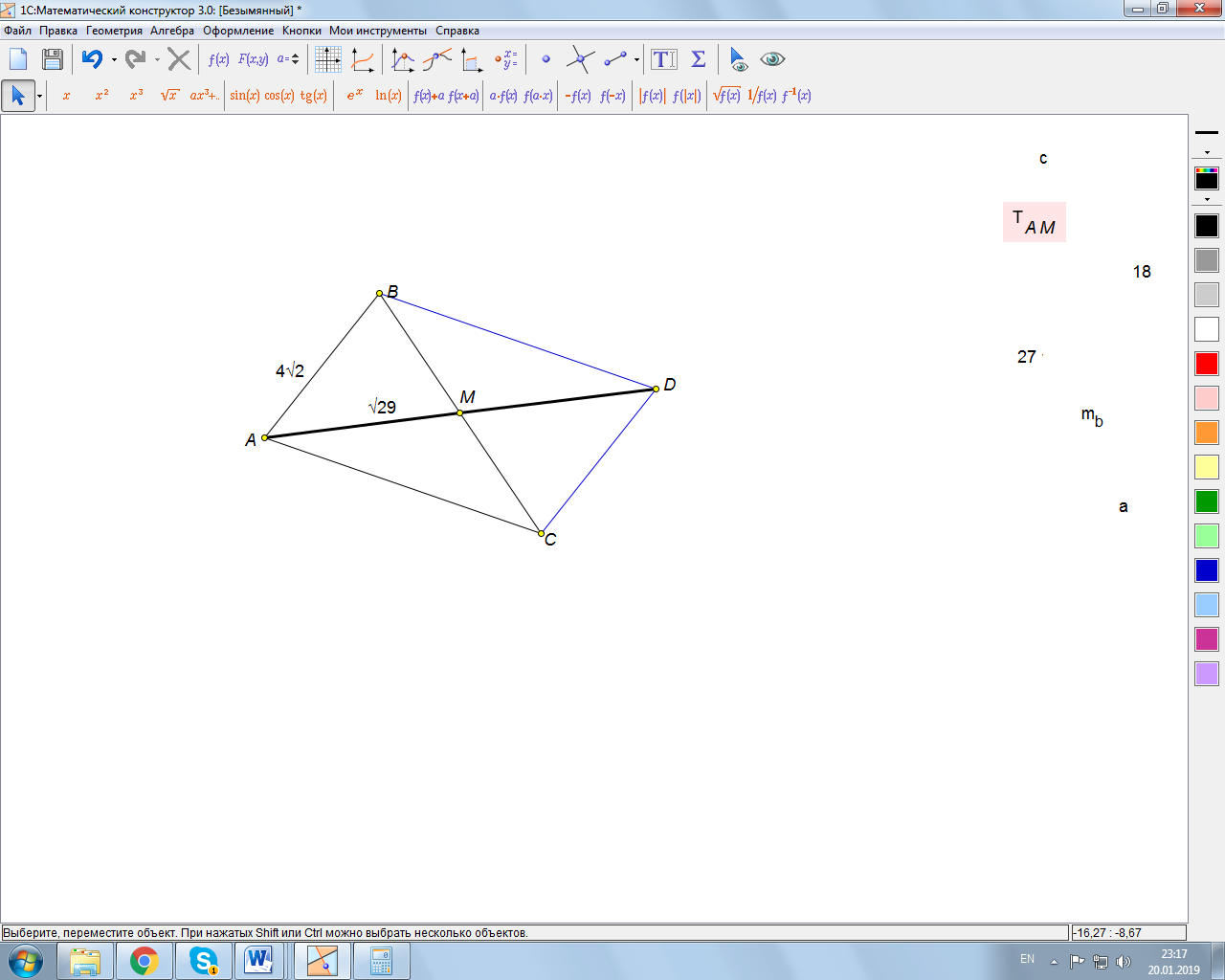 Решение:Отложим отрезок MD=AMи достроим до параллелограммаABDC (ABDC параллелограмм по признаку.=135о, ABD(по теореме косинусов): AD2=AB2+BD2-2ABBD116=32+BD2+8BDBD2+8BD-84=0BD=6BD=ACS==12.Ответ: 12.Подведение итогов урока:Какие новые формулы изучили на уроке?Какой метод применяли для доказательства теорем и решения задач?Домашнее задание:Найдите площадь треугольника, если две стороны его соответственно равны 3 и 4, а медиана проведенная к третьей стороне равна 2,5.Найдите площадь остроугольного треугольника АВС, если известно, что АВ=6,, а медиана АМ=.Докажите, что Самоанализ урока.Медиана треугольника.Урок проходил в 9Б классе. Лекционно – семинарское занятие с применением мультимедийных средств обучения. Урок формирования умений и навыков, применения теоремы косинусов, ее следствий при решении задач и доказательства теорем.Цели урока:Образовательные:Совершенствовать навыки решения задач с использованием теоремы косинусов и ее следствий. Вывести формулу о медиане треугольника и показать ее применение при решении задач.Ознакомить учащихся с методом дополнительных построений (удвоение медианы) при выводе формул и при решении задач.Создать условия контроля (самоконтроля) усвоения знаний и умений.Развивающие:Формирование и совершенствование умений обобщать путем сравнения, постановка и решение проблем, рассуждение по аналогии, оперирование уже знакомыми геометрическими понятиями и фактами.Развивать психологические характеристики личности учащихся: выдвижению гипотез, формированию проблем.Воспитательные:Воспитывать культуру устной и письменной математической речи.Воспитывать умение слушать друг друга и учителяЭто первый урок по данной теме. Ранее были отработаны решения задач на теорему косинусов.В группе 14 человек. Группа сильная. Ребята в этом классе любознательные, старательные, трудолюбивые. Необходимость изучения темы вызвана тем, что использование формулы медианы упрощает решение многих задач, ребята знакомятся на уроке и с методом удвоения медианы, который могут в дальнейшем использовать при решении задач высокого уровня при сдаче итоговых экзаменов ОГЭ и ЕГЭ. Поставленные цели достигнуты. Все этапы урока учтены:Организационный момент. Этап проверки домашнего задания. Этап объяснения нового материала. Разобраны две формулы. Ребята сами проводили вывод второй формулы, используя аналогичные рассуждения. Материал отработан учащимися самостоятельно на простых задачах и показан более высокий уровень задач по данной теме.В конце урока ребята сами подводили итоги урока, делали выводы. Домашнее задание прокомментировано.При проведении урока использовались элементы развивающего обучения: при выводе формулы стороны треугольника через медианы учащимся задавались наводящие вопросы, а они сами проводили доказательство.Контроль усвоения нового материала проводился систематически, через общение с учащимися, которые проявляли хорошую активность на уроке: отвечали на вопросы, помогали в решении задач, высказывали свои идеи при решении той или иной проблемы, возникшей в процессе решения задачи. На уроке было продолжено формирование у учащихся навыков работы в коллективе: умения высказывать свое мнение и выслушать мнение другого, навыков проведения обоснованного доказательства правильности и рациональности выбора пути решения задачи. Учащиеся показали хорошую активность на протяжении всего урока.Презентация составлена так, чтобы текст слайда был кратким и понятным.Этапы урока отображались на интерактивной доске. Контроль за усвоением знаний, умений и навыков, учащихся прослеживался на каждом этапе урока. На уроке удалось реализовать все поставленные цели. Ребята разобрали вывод формулы медианы треугольника через стороны и стороны через медианы, совершенствовали свои навыки решения планиметрических задач. Качество проведения урока и достигнутых результатов удовлетворительное.При проведении урока использовались различные технологии:Информационно-коммуникативные технологииСоздание презентаций к выступлениям.Создание раздаточного материала.Результат использования технологии/методики              Качественное изменение содержания образования.Информационная и коммуникативная компетентность учащихся.Активизируется познавательная деятельность.Развиваются творческое, наглядно-образное виды мышленияЗдоровье сберегающие технологииНормативная дозировка учебной нагрузки.Построение урока с учётом работоспособности учащихся.Равномерное распределение нагрузки во время урока.  Соблюдение гигиенических норм во время уроков, перемен.Чередование различных видов мыслительной деятельностиРезультат использования технологии/методики             Благоприятный эмоциональный климат на уроке. Развивающее обучениеРазвитие у обучающихся критического мышления, опыта и инструментария учебно-исследовательской деятельностиПостановку преподавателем учебно-проблемной задачи,     Создание для учащихся проблемной ситуации;                                                         Осознание, принятие и разрешение возникшей проблемы, в процессе которого учащиеся овладевают обобщенными способами приобретения новых знаний; Применение данных способов для решения конкретных задачРезультат использования технологии/методикиВысокая самостоятельность учащихся.Творческое овладение знаниями, умениями, навыками (ЗУН)Формирование познавательного интереса    и развитие мыслительныхспособностей.На уроке складывается ситуация успеха практически для каждого ребенка, понижаются стрессовые факторы во взаимодействии между учеником и учителем.Педагогика сотрудничестваОбучающиеся высказывают свои идеи, мысли.Применение данных способов для решения конкретных систем задачРезультат использования технологии/методики-   уверенности в своих действиях;- отдельных качеств личности школьника, создание условий для расцвета природного дарований;- памяти, логики и пространственного мышления;- навыков индивидуального и коллективного самоанализа;- чувства личности, ощущения внимание учителя лично к нему и вместе с тем толерантности. 